Project ManagerTechnology Services & Solutions (TSS), Organisational Capability and Services Branch (OCS)The purpose of this role is to provide leadership and work within a strategic context to manage and deliver projects.While this role has no direct reports, supervision of and leadership to project team members will be required.  The number of individuals involved will be determined by the nature of any given Project. Some of these people may be engaged specifically for the Project and some may be seconded from other business groups, therefore a matrix management approach will be required.Reporting to: Team Leader ProjectsLocation: Wellington Salary range: Information Technology IWhat we do matters – our purposeOur purpose is to serve and connect people, communities and government to build a safe, prosperous and respected nation.In other words, it’s all about helping to make New Zealand better for New Zealanders.How we do things around here – our principlesWorking effectively with MāoriTe Aka Taiwhenua – our Māori Strategic Framework – enables us to work effectively with Māori. We accept our privileged role and responsibility of holding and protecting the Treaty of Waitangi / Te Tiriti o Waitangi.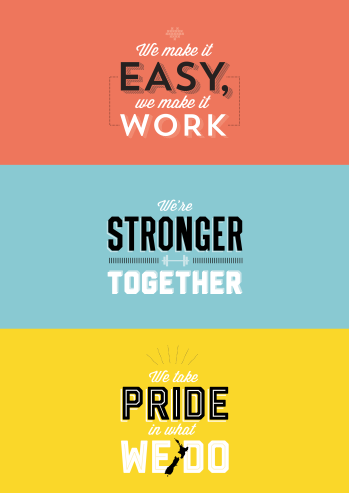 We make it easy, we make it work Customer centredMake things even betterWe’re stronger together Work as a teamValue each otherWe take pride in what we do Make a positive differenceStrive for excellenceWhat you will do to contributeAs a result we will seeProject DeliveryManage the successful delivery of projects      Provide robust leadership and relationship management    Provide effective integrated planning and estimating, managed and considered execution, and implementation and change management    Comprehensive and considered business cases for the implementation of solutions are completed and signed off    Options chosen in project planning and decision-making aim for optimal achievement of strategic outcomes    Key relationships and stakeholders are identified and effectively managed    Open and focused communication with all stakeholders facilitates the resolution of issues critical to outcome and objectives    Risks and issues are identified and proactively managed, and significant risks are communicated to senior management    Projects are managed to the satisfaction of sponsors, and to internal standards    Projects are delivered to specification, within budgets, and to agreed timeframes    Deliverables are clearly defined and are of high quality    The key project control frameworks are maintained and monitored    External consultants and vendors are effectively managed    Project reporting is undertaken regularly, to required times and specifications    The project team is managed effectively Project IntegrationEnsure effective integration is achieved between the business and TSS    Ensure that any technical solutions designed and implemented by projects are the most suitable, cost effective, and fit the architecture framework supported by TSS    Ensure any organisational change necessary to achieve project goals is understood by all stakeholders and is harmoniously implemented    Managers, team leaders, and staff impacted by projects are well informed and their needs and concerns are understood and addressed    The Enterprise Portfolio Management Office (EPMO) is kept informed of the requirements of projects such that the EPMO is best able to support the projects    Robust solution requirements and selection processes are followed, with TSS participation    Systems are robust, reliable, and user-friendly    Vendor involvement is managed well, from contract negotiation through to delivery and support    Business process changes, and new organisational requirements and impacts, are clearly scoped    Change plans are developed with the involvement of key stakeholders, including Strategic Human Resources and PSA representation    Approach to external communications and relationship management builds agreement and understanding, and facilitates buy-in and co-operation    Approach to internal communications supports effective change management, and builds ownership within business units Project LeadershipCoaching and leadership is provided in the use of project methodology and project management disciplines    Contribution to the continuous improvement and refinement of the systems used in DIA Best practice standards for project teams are maintained, with assistance from the Manager Project Practice where appropriate    A positive role model    Assistance is provided to colleagues    Harmonious working relationships are maintained with a wide range of people Health and safety (for self)Work safely and take responsibility for keeping self and colleagues free from harmReport all incidents and hazards promptlyKnow what to do in the event of an emergencyCooperate in implementing return to work plansA safe and healthy workplace for all people using our sites as a place of work    Health and safety guidelines are followedAdviseCollaborate withInfluenceInformManage/LeadDeliver toWho you will work with to get the job doneWho you will work with to get the job doneAdviseCollaborate withInfluenceInformManage/LeadDeliver toInternalProject Sponsors and OwnersInternalProject Practice Manager and teamsInternalProgramme ManagersInternalTSS leadership team and staffInternalEnterprise Portfolio Management OfficeInternalSenior Managers and staff across the DepartmentExternalVendors and suppliersExternalOther government agenciesYour delegations Your delegations Human Resources and financial delegationsLevel ZDirect reportsNoneYour success profile for this roleWhat you will bring specificallyAt DIA, we have a Capability Framework to help guide our people towards the behaviours and skills needed to be successful. The core success profile for this role is Specialist.

Keys to Success:Problem solvingCritical thinkingInterpersonal savvyNavigating complexityCommunicating with influenceTechnical and specialist learningExperience: Proven experience in the delivery of a variety of successful projects that involve business transformation, preferably within the public sectorBusiness Development experience, including the ability to seek out and develop new business opportunities consistent with Departmental goals and operating plan  Systems thinking experience, including the ability to predict and influence the behaviour of any system through understanding the underlying structureProven experience mentoring and co-ordinating the work of a team in all aspects of project management and business changeKnowledge:Knowledge and experience of quality assurance techniques in a continuous improvement environmentKnowledge and experience of risk managementKnowledge and experience of financial management / budget controlSound knowledge of and experience in the application of SDLC principles and practiceSkills:Proven communication and negotiation skills, including the ability to successfully engage the participation and support of stakeholders across the organisation and represent DIA to external stakeholders – from vendors to the publicProven stakeholder management skills – able to establish, build and maintain effective working relationshipsOutcomes focussed – is productive and innovative, solves problems whilst managing risks, effectively communicated desired outcomes, follows through and implements initiatives Interpersonal skills, able to adjust style to the needs to the audience, able to influence to ensure outcomes focussed solutionEffective problem analysis and solving skills at a level to work through issues of considerable complexity and the judgement to select and apply/recommend appropriate decisionsOther requirements:Degree in business management, information technology, or equivalentPMP/PRINCE2 certified, or equivalent